Document entériné par le Groupe Spécialisé n° 17.2 - Édité le 20/04/2024Liste minimale des éléments habituellement demandés par le Groupe SpécialiséGroupe Spécialisé n° 17.2 « Réseaux et épuration / Réseaux »Famille de produits ou procédés : Tuyau, tube, canalisation et accessoire d’assainissement1. Principe1.1. GénéralitésValidé par le Groupe Spécialisé le 17/09/2019DescriptionIndiquer la gamme visée par l’ATEC : DN/OD-ID, série, SN, PN (le cas échéant), longueur utile.Indiquer le matériau, la structure de la paroi/géométrie de la section.Indiquer le domaine d’emploi. L'Avis Technique porte sur un couple produit-domaine d'emploi.Pour les tubes pression préciser les Pressions de Fonctionnement Admissible (PFA), les Pressions Maximales Admissibles (PMA), Pressions d’Epreuve Admissible sur Chantier (PEA).Remarque : pour un domaine d'emploi "eaux industrielles" (CR GS n°132 - 24/06/16)Instruction des demandes d’ATEC (ou DTA) dont le domaine d’emploi revendiqué serait les effluents industriels :existence de références permettant d’encadrer les caractéristiques des effluents admissibles. formulation de l’Avis par  typologie d’effluent (par exemple : effluent de laiterie).Le Demandeur devra :  Justifier des caractéristiques mécaniques à long terme en prenant en compte le ou les polluants majeurs considérés,Définir les principes de la méthode de dimensionnement de l’ouvrage. Elle doit prendre en compte la température des effluents et préciser les coefficients de sécurité appliqués.Définir les caractéristiques adaptées pour les accessoires nécessaires à la réalisation du réseau (joints, regards, postes, etc.) Définir les conditions d’entretien adaptées.Définir la durée de vie attendue.Définir les bornes du système d’assainissement évalué.Par ailleurs, pour chaque ouvrage et dans le cadre de l’étude préalable, le matériau en contact avec l’effluent fera l’objet d’essais de comportement sur une durée d’un an sur la base de :mesures permettant de valider les caractéristiques de l’effluent,essais mécaniques (flexion ou traction) qui ne devront pas montrer une dégradation des performances > à 10%  (A confirmer). mesures permettant de détecter des variations dimensionnelles, de masse, d’aspect ou de composition.IllustrationExemple de structures.1.2. AccessoiresValidé par le Groupe Spécialisé le 30/07/2019DescriptionDécrire les accessoires indispensables à la réalisation de l’ouvrage. Dans le cas où le produit ne permet pas la connexion directe à un ouvrage traditionnel (de par sa géométrie par exemple), le Demandeur doit proposer une solution technique permettant d’assurer cette connexion dans de bonnes conditions.IllustrationExemples de pièce.2. Mode de fabricationValidé par le Groupe Spécialisé le 06/12/2018DescriptionDécrire la structure : compacte, multicouche, annelée, spiralée, multimatériaux…Décrire le mode de fabrication : injection, extrusion, coextrusion, moulage, centrifugation, enroulement filamentaire…JustificationOrganiser une visite d’usine et du parc de stockage par l'instructeur3. Matières premières3.1. Cas des matériaux thermoplastiquesValidé par le Groupe Spécialisé le 30/07/2019DescriptionDécrire les caractéristiques de la matière utilisée pour la fabrication des composants destinés à la réalisation de l’ouvrage.Préciser s’il s’agit de matières vierges ou recyclées (interne, externe).JustificationFournir les fiches matières et certificats de conformité.3.2. Cas des matériaux thermodurcissablesValidé par le Groupe Spécialisé le 30/07/2019DescriptionDécrire les caractéristiques de la matière utilisée pour la fabrication des composants destinés à la réalisation de l’ouvrage.JustificationFournir les fiches matières et certificats de conformité.3.3. Cas des produits métalliquesValidé par le Groupe Spécialisé le 30/07/2019DescriptionDécrire les caractéristiques de la matière utilisée pour la fabrication des composants destinés à la réalisation de l’ouvrage.JustificationFournir les fiches matières et certificats de conformité.3.4. Cas des produits en bétonValidé par le Groupe Spécialisé le 30/07/2019DescriptionDécrire les caractéristiques de la matière utilisée pour la fabrication des composants destinés à la réalisation de l’ouvrage.JustificationFournir les fiches matières et certificats de conformité.3.5. Cas des produits en grès3.5.1. Produits en grèsValidé par le Groupe Spécialisé le 30/07/2019DescriptionDécrire les caractéristiques de la matière utilisée pour la fabrication des composants destinés à la réalisation de l’ouvrage.JustificationFournir les fiches techniques et certificats de conformité3.5.2. AccessoiresValidé par le Groupe Spécialisé le 30/07/2019DescriptionIdem paragraphe sur les matières constitutives des tubes.JustificationRéférences, visite chantier.Critères d'évaluationTotalité des pièces disponibles.4. Description du produit4.1. Aspect, état de finition (tous matériaux)Validé par le Groupe Spécialisé le 30/07/2019DescriptionDécrire l’aspect et l’état de finition du produit : lisse et exempts de craquelures, bulles etc… Préciser la(les) couleurs (éventuellement le RAL).4.2. Masse (tous matériaux)Validé par le Groupe Spécialisé le 30/07/2019DescriptionIndiquer la masse linéaire des tubes (qui doivent être manutentionnés).JustificationRapport d’essai.4.3. Assemblage (tous matériaux)Validé par le Groupe Spécialisé le 30/07/2019DescriptionMode d’assemblagePréciser le ou les modes d’assemblage (tulipe, manchon, assemblage soudé, etc.).JointsLa conformité des joints aux normes NF EN 681-1 ou 2 est exigée.JustificationCertificat de conformité du fabricant ou rapport d'essai4.4. Caractéristiques géométriques (tous matériaux)Validé par le Groupe Spécialisé le 07/06/2022DescriptionLes tubes ou tuyaux doivent être lisse en paroi intérieure (afin de faciliter les conditions de curage et éviter l’accumulation de dépôt).Se limiter aux cotes fonctionnelles ou utiles avec indications des tolérances.  Pour les avis techniques « Tubes, tuyaux et canalisations » en thermoplastiques : les dimensions des raccords devront être indiquées dans les dossiers techniques : côtes z et emboitures et références aux normes produits le cas échéant. (CR GS 168 - 16/11/2021)JustificationRapport d’essais4.5. Etanchéité4.5.1. Cas des matériaux thermoplastiquesValidé par le Groupe Spécialisé le 30/07/2019DescriptionPréciser les conditions dans lesquelles l’assemblage reste étanche.L’étanchéité doit pouvoir être constatée sous l’effet d’une pression interne minimale de 0,5 bar, sous l’effet d’une dépression minimale de 0,3 bar (dépression simulant une pression externe correspondant à une nappe phréatique) et sous faible pression (0,05 bar), en situation de déviation angulaire ou d’ovalisation.JustificationRapport d’essais.4.5.2. Cas des matériaux thermodurcissablesValidé par le Groupe Spécialisé le 30/07/2019DescriptionPréciser les conditions dans lesquelles l’assemblage reste étanche.Les conditions de l'essai d'étanchéité doivent être réalisées conformément à la norme NF EN 14364.JustificationRapport d’essais.4.5.3. Cas des produits métalliquesValidé par le Groupe Spécialisé le 30/07/2019DescriptionPréciser les conditions dans lesquelles l’assemblage reste étanche.Expliciter les résultats de l'essai d'étanchéité.JustificationRapport d’essais.4.5.4. Cas des produits en bétonValidé par le Groupe Spécialisé le 30/07/2019DescriptionPréciser les conditions dans lesquelles l’assemblage reste étanche.Expliciter les résultats de l'essai d'étanchéité (selon la norme NF EN 1916).Compte tenu de la porosité du béton à l’état neuf, l’essai d’étanchéité sous dépression n’est pas retenu.JustificationRapport d’essais.4.5.5. Cas des produits en grèsValidé par le Groupe Spécialisé le 30/07/2019DescriptionPréciser les conditions dans lesquelles l’assemblage reste étanche.Expliciter les résultats de l'essai d'étanchéité.JustificationRapport d’essais.4.6. Résistance à l'impactValidé par le Groupe Spécialisé le 30/07/2019DescriptionPréciser la méthode d’essai, ainsi que le résultat de l’essai.JustificationRapport d’essai.4.7. Continuité et adhésion des revêtementsValidé par le Groupe Spécialisé le 30/07/2019DescriptionLa continuité du revêtement doit faire l’objet d’une vérification. Toute la surface du tuyau, y compris la zone de soudure de la tulipe ou de l'extrémité mâle ne doit pas présenter de défaut sous 10 KV.Contrôler l'adhésion par un test de pelage ou d’arrachement.JustificationRapport d’essai.4.8. Résistance des soudures4.9. Caractéristiques mécaniques4.9.1. Cas des matériaux thermoplastiques4.9.1.1. Résistance à la pression interneValidé par le Groupe Spécialisé le 30/07/2019DescriptionLa résistance à la pression interne des tubes à parois compacte monocouche ou multicouche est requise.Réaliser un essai de résistance à la pression interne dans les conditions suivantes :Polypropylène :80°C; 4,2 MPa; 140 h 95°C ;  2,5 MPa ; 1000 h ou en alternative 80°C ; 3,6 MPa ; 1000h  Polyéthylène : 80 °C ; 4,0 MPa ; 165 h 80°C ; 2,8 MPa ; 1000 hPVC :60°C; 10 MPa ; 1000hJustificationRapports d’essais.4.9.1.2. Rigidité annulaireValidé par le Groupe Spécialisé le 30/07/2019DescriptionIndiquer la(les) rigidité(s) annulaire(s) spécifique(s) initiale(s) (kN/m2) du(des) tube(s).JustificationRapports d’essais selon la norme NF EN ISO 9969.4.9.1.3. Flexibilité annulaireValidé par le Groupe Spécialisé le 30/07/2019DescriptionDans les conditions d’essais figurent dans la norme NF EN ISO 13968, le tube doit répondre aux exigences suivantes :Aucune défaillance mécanique ne doit être observée lorsqu’ils sont soumis à une charge ovalisante de 30 % :l’effort d’ovalisation jusqu’à 30 % est croissant,pas d’apparition de fissures ni de déstructuration de la matière,aucun délaminage des parois du tuyau (séparation des couches).JustificationRapport d’essai.4.9.1.4. Taux de fluageValidé par le Groupe Spécialisé le 30/07/2019DescriptionIndiquer le taux de fluage du tube, mesuré selon la norme NF EN ISO 9967.JustificationRapport d’essai.4.9.1.5. Résistance mécanique des assemblages soudésValidé par le Groupe Spécialisé le 30/07/2019DescriptionPour les tubes à assemblages soudés, la résistance mécanique des assemblages soudés doit être mesurée dans les conditions de la norme NF EN 12256.Aucune casse, signe de déchirure ou séparation ne doivent apparaître.JustificationRapport d'essai4.9.1.6. Résistance en traction de la matière constituant les tubesValidé par le Groupe Spécialisé le 30/07/2019DescriptionIndiquer la contrainte minimale en traction, en précisant la méthode d'essai.JustificationRapport d'essai4.9.2. Cas des matériaux thermodurcissables4.9.2.1. Rigidité annulaire spécifique initialeValidé par le Groupe Spécialisé le 30/07/2019DescriptionIndiquer la(les) rigidité(s) annulaire(s) spécifique(s) initiale(s) du(des) tube(s).JustificationRapport d’essai selon la norme NF ISO 7685.4.9.2.2. Rigidité annulaire spécifique à long terme en condition mouilléeValidé par le Groupe Spécialisé le 30/07/2019DescriptionIndiquer la(les) rigidité(s) annulaire(s) spécifique(s) à long terme du(des) tubes et préciser la méthode d'essai.La rigidité annulaire spécifique à long terme est déterminée pour une valeur à 50 ans. Cette caractéristique est mesurée en condition mouillée.JustificationRapport d’essai.4.9.2.3. Résistance initiale à la rupture en condition de fléchissementValidé par le Groupe Spécialisé le 30/07/2019DescriptionIndiquer les niveaux d'ovalisation, en % du diamètre moyen, selon la méthode d'essai de la norme ISO 10466, pour lesquels les critères suivants sont satisfaits :A. Première ovalisation : pas de fissuration visible.B. Deuxième ovalisation : pas de détérioration structurelle.JustificationRapport d’essai.4.9.2.4. Résistance ultime à la rupture à long terme en condition de fléchissementValidé par le Groupe Spécialisé le 30/07/2019DescriptionIndiquer les niveaux d'ovalisation à long terme (extrapolés à 50 ans ), en % du diamètre moyen, selon la méthode d'essai de la norme ISO 10471, pour lesquels le critère suivant est satisfait :C. Pas de détérioration structurelle après 50 ans.JustificationRapport d’essai.4.9.2.5. Résistance à la corrosion sous déformationValidé par le Groupe Spécialisé le 30/07/2019DescriptionIndiquer l'allongement maximum admissible à long terme du(des) tube(s) sur la base d'un essai de résistance à la corrosion sous déformation selon la norme ISO 10952.JustificationRapport d’essai.4.9.2.6. Rupture initiale et pression intérieure de courte duréeValidé par le Groupe Spécialisé le 30/07/2019DescriptionPour les tubes destinés à véhiculer des effluents sous pression, indiquer la pression de rupture initiale selon la norme NF EN 14364.JustificationRapport d’essai.4.9.2.7. Pression de rupture à long termeValidé par le Groupe Spécialisé le 30/07/2019DescriptionPour les tubes destinés à véhiculer des effluents sous pression, indiquer la pression de rupture à long terme selon la norme NF EN 14364.JustificationRapport d'essai.4.9.2.9. Résistance en traction longitudinaleValidé par le Groupe Spécialisé le 30/07/2019DescriptionIndiquer la résistance minimale en traction longitudinale, selon la méthode d'essai précisée dans la norme NF EN 14364.JustificationRapport d'essai.4.9.3. Cas des produits métalliques4.9.4. Cas des produits en bétonValidé par le Groupe Spécialisé le 30/07/2019DescriptionA minima, les caractéristiques mécaniques décrites dans la norme NF EN 1916 doivent être décrites.À compléter suivant les particularités du produit.Dans le cas de présence d'ancrages ou d'anneaux de manutention, ces dispositifs doivent être testés dans les conditions suivantes :Soit :P : Poids du produit, en daNn : Nombre de points de levage utiles (n = 2)k : Coefficient de sécurité sur le béton : k = 2,5e :     Coefficient d'élinguage (en général : e = 1,16, correspondant à un angle au sommet des élingues de 60°)d :     Coefficient dynamique d = 2, correspondant à un levage et un transport sur terrain plat à très peu accidentéFmini = P/n  k e *d Dans le cas général du levage en deux points utiles : Fmini = 2,9 * PLe calcul de l'ancre doit être conduit sur la base des spécifications du fournisseur ; l'ancre ne doit pas se rompre pour une valeur inférieure à Fmini.JustificationRapports d'essais.4.10. AbrasionValidé par le Groupe Spécialisé le 30/07/2019DescriptionPréciser la méthode d’essai, sur la base de l'essai dit de Darmstadt.Pour les revêtements (ou couche de résine pure) il convient de ne pas mettre à nu le support après 200000 glissements réalisés au moyen d’un sable naturel.JustificationRapport d'essai.4.11. Résistance au curage4.13. Coefficient de dilatation linéaireValidé par le Groupe Spécialisé le 30/07/2019DescriptionIndiquer le coefficient de dilatation thermiqueJustificationRapport d'essai.4.13. Tenue chimiqueValidé par le Groupe Spécialisé le 30/07/2019DescriptionSi le domaine d'emploi le vise, préciser la méthode d’essai retenue, les résultats obtenus.JustificationRapport d'essai.5. MarquageValidé par le Groupe Spécialisé le 30/07/2019DescriptionIndiquer les conditions de marquage du produit et son contenu.Le marquage doit être durable6. Conditionnement, manutention, stockageValidé par le Groupe Spécialisé le 30/07/2019DescriptionIndiquer les conditions relatives à la manutention des produits et la durée de stockage en extérieur.Le conditionnement doit permettre la manutention dans des conditions de sécurité acceptable.En cas d'empilement, préciser les hauteurs maximales.7. Dimensionnement mécaniqueValidé par le Groupe Spécialisé le 20/08/2021DescriptionIndiquer la méthode de dimensionnement, permettant la mise en œuvre suivant le fascicule 70 (ou 71 pour la pression).Dans le cas de parois structurées, le fascicule 70 demande le coefficient d'accroissement de contraintes.Il est défini comme suit, et sa valeur doit être fournie :  1.1 - Calcul des contraintesL'approche adoptée dans le fascicule 70 consiste à déduire dans le cadre de la résistance des matériaux la contrainte axiale en fibre tendue d’une poutre homogène soumise à un moment de flexion. Ce faisant, le fascicule 70 considère une coupe du tuyau comme une poutre circulaire. La contrainte axiale en fibre tendue est liée au moment de flexion ultime par la relation :   où "sigma u" est la contrainte ultime, Mu le moment ultime et e l’épaisseur de la paroi du tuyau.Cette relation n’est plus vraie dans le cas d’un tuyau à géométrie ondulée, il est donc nécessaire d’adapter ce calcul dans le cas des tuyaux faisant l’objet de l’étude.1.2 - Calcul du second ordre (flambement)Selon la méthode du fascicule 70, les différents types d’actions sont regroupés en trois catégories :•   pression verticale Pv (sous charge extérieure, poids des terres...)•   pression horizontale Ph (poussée des terres)•   pression hydrostatique Pw (nappe phréatique).  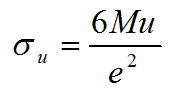 Ces différentes actions sont ensuite utilisées pour définir une pression unique appelée pression moyenne d'étreinte P  permettant de résoudre analytiquement le problème de flambement :  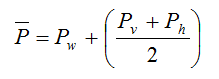 En résolvant l’équation différentielle du 4ième ordre de la section déformée (qui n'est plus circulaire) soumise à la pression P  on obtient l'expression de la pression critique de flambement Pcr au-delà de laquelle il y a instabilité :  Une erreur est survenue lors de l'écriture de ce paragraphe8. Dimensionnement hydrauliqueValidé par le Groupe Spécialisé le 30/07/2019DescriptionLe dimensionnement hydraulique d’effectue selon les prescriptions de la norme NF EN 16933-2 (ou NF EN 752) et sur la base des données du Memento Technique (ASTEE 2017) (ex. Instruction Technique 77.284 / INT de juin 1977).9. Mise en oeuvreValidé par le Groupe Spécialisé le 20/08/2021DescriptionIndiquer les conditions de mise en œuvre de l’ouvrage (assemblage, pose en tranchée, remblayage, connexion aux regards, etc.) en renvoyant au Fascicule 70 (ou 71 pour les tubes pression) chaque fois qu'il est applicable et en précisant les spécificités qui en dérogent.Pour les tubes en PRV : la longueur des tubes courts devra être définie entre deux valeurs déterminées (par exemple « entre 1 et 3m pour les DN ≥ 300mm ») [CR GS 166 - 28/06/2021]JustificationFournir le guide de pose (doit être disponible en français).Organiser une visite de chantier avec l'instructeur.10. Entretien et maintenanceValidé par le Groupe Spécialisé le 30/07/2019DescriptionPréciser les modalités d'entretien et de nettoyage de l'ouvrage constitué du produit décrit.Pour le curage, préciser la pression et le débit max à la pompe (hydrocurage), le type de buse à utiliser, ainsi que les outils à proscrire.JustificationFournir des références de chantier.Fournir des inspections télévisées de l'ouvrage avant, pendant et après l'entretien.Organiser une visite chantier avec l'instructeur.11. Mode de commercialisationValidé par le Groupe Spécialisé le 30/07/2019DescriptionIndiquer le mode de commercialisation du produit.12. Contrôles internes12.1. Contrôles sur les matières premièresValidé par le Groupe Spécialisé le 30/07/2019DescriptionLister les essais (avec leur fréquence) réalisés sur les matières premièresJustificationOrganiser une visite d’usine avec l'instructeurFournir un extrait du plan d'Assurance Qualité ou du certificat qualitéFournir les certificats de conformité12.2. Contrôles sur le process de fabricationValidé par le Groupe Spécialisé le 30/07/2019DescriptionFacultatif : indiquer les contrôles effectués sur le process de fabrication.12.3. Contrôles sur les produits finisValidé par le Groupe Spécialisé le 30/07/2019DescriptionIndiquer la liste minimale des contrôles effectués sur les produits finis en relation avec l’aptitude à la fonction.Lorsque la fréquence des contrôles est définie par "lots", définir ce qu'est un "lot". Idem pour la notion de "poste".JustificationOrganiser une visite d’usine avec l'instructeurFournir le plan d'assurance qualité ou le certificat qualitéFournir les certificats de conformité13. Contrôles externes14. RéférencesValidé par le Groupe Spécialisé le 30/07/2019DescriptionFournir une liste détaillée de références de chantiers Supprimer les références aux différentes évaluations européennes pour les dossiers en révision, en particulier dans le paragraphe C (Références) du Dossier Technique. (CR GS n°139 - 15/06/2017)